О проведении школьного этапа Всероссийской олимпиадышкольников в образовательных учреждениях Бессоновского района в 2017/2018 учебном годуВ соответствии с Порядком проведения всероссийской олимпиады школьников, утвержденного приказом Министерства образования и науки Российской Федерации от 18.11.2013 № 1252 и с учетом изменений, внесенных в Порядок проведения всероссийской олимпиады школьников приказом Министерства образования и науки Российской Федерации от 17.03.2015 № 249, в целях выявления и развития у обучающихся творческих способностей и интереса к научной (научно-исследовательской) деятельности, пропаганды научных знанийПРИКАЗЫВАЮ:1. Провести на базе образовательных учреждений в период с 9 по 24 октября 2017 года школьный этап Всероссийской олимпиады школьников по следующим общеобразовательным предметам: математика, русский язык, иностранный язык (английский, немецкий), информатика и ИКТ, физика, химия, биология, экология, география, литература, история, обществознание, экономика, право, физическая культура, основы безопасности жизнедеятельности, технология (обслуживающий труд, технический труд).2. Утвердить график проведения школьного этапа Всероссийской олимпиады школьников в образовательных учреждениях Бессоновского района в 2017/2018 учебном году (приложение 1).3. Утвердить составы муниципальных предметно-методических комиссий (творческих групп) по каждому предмету (приложение 2) и возложить на них ответственность за:- своевременную и качественную подготовку олимпиадных заданий для каждой возрастной группы участников и критериев для проверки и оценивания заданий, используя методические рекомендации по разработке требований к организации и проведению школьного и муниципального этапов Всероссийской олимпиады школьников по каждому общеобразовательному предмету, размещенные на официальном сайте ВсОШ http:/olymp.apkpro/ru/mpp/;- обеспечение хранения заданий с соблюдением конфиденциальности;- разработку требований по проведению школьного этапа Всероссийской олимпиады школьников.4. Руководителям общеобразовательных учреждений Бессоновского района: 4.1. Провести на базе образовательных учреждений в период с 9 по 24 октября 2017 года школьный этап Всероссийской олимпиады школьников;4.2. Отчёт о проведении школьного этапа Всероссийской олимпиады школьников и заявку на участие в муниципальном этапе предоставить в МКУ МЦПРО Бессоновского района в день проведения олимпиады (приложение 3).5. Муниципальному казённому учреждению «Методический центр поддержки развития образования» Бесоновского района (Машарова Л.И.) подготовить анализ организации и результатов школьного этапа Всероссийской олимпиады школьников в срок до 10.11.2017 г.6. Ответственность за выполнение настоящего приказа возложить на руководителей образовательных учреждений.7. Контроль за исполнением настоящего приказа оставляю за собой.Начальник Управления образования				    С.Н.НазароваПриложение 1График проведенияшкольного этапаВсероссийской олимпиады школьников2017-2018 учебного года1. Начало олимпиады в 8-11 классах – 9.30 – 10.00.2. Начало олимпиады в 5-7 классах определяется общеобразовательным учреждениемПриложение 2Состав муниципальных предметно-методических комиссий:По физической культуре:Юдина Т.А., учитель физической культуры МБОУ СОШ с. Сосновка;Безруков О.И., учитель физической культуры МБОУ СОШ с. Бессоновка;Пузанев С.Ф., учитель физической культуры МБОУ СОШ №2 с. Грабово;Чудайкина Л.В., учитель физической культуры МБОУ СОШ с. Чемодановка;Фетисова А.С., учитель физической культуры МБОУ СОШ с. Бессоновка.По русскому языку:Тарасова Т.А., учитель русского языка и литературы МБОУ СОШ с. Бессоновка;Алутина Г.В., учитель русского языка и литературы МБОУ СОШ №2 с. Грабово;Сучкова В.С., учитель русского языка и литературы филиала МБОУ СОШ с.Бессоновка в с. Полеологово;Панькина Т.А., учитель русского языка и литературы МБОУ СОШ с. Сосновка;Шиянова Т.Ю., учитель русского языка и литературы филиала МБОУ СОШ с. Чемодановка в с. Ухтинка;Боброва В.В., учитель русского языка и литературы МБОУ СОШ с. Чемодановка.По литературе:Миронова Л.С., учитель русского языка и литературы МБОУ СОШ №2 с. Грабово;Соколова Н.В., учитель русского языка и литературы МБОУ СОШ с. Вазерки;Крнаухова Т.П., учитель русского языка и литературы МБОУ СОШ №2 с. Грабово.По химии:Полканова Е.Н., учитель химии МБОУ СОШ с. Чемодановка;Владимирова О.К., учитель химии МБОУ СОШ с.Бессоновка;Зацепина Е.В., учитель химии МБОУ СОШ №1 с.Грабово;Пискалова Т.И., учитель химии МБОУ СОШ №2 с.Грабово.По ОБЖ:Царапкин С.Ф., преподаватель ОБЖ МБОУ СОШ №2 с.Грабово;Казеев С.М., преподаватель ОБЖ МБОУ СОШ с. Кижеватово;Тишонков Д.В., преподаватель ОБЖ МБОУ СОШ с.Бессоновка;Краюшкин В.М., преподаватель ОБЖ МБОУ СОШ №1 с.Грабово.По обществознанию:Суханов А.М., учитель обществознания МБОУ СОШ с. Кижеватово;Карчева Ю.Ю., учитель обществознания МБОУ СОШ с. ЧемодановкаКосьяненко Н.Г., учитель обществознания филиала МБОУ СОШ с. Чемодановка в с. Ухтинка.По экономике:Шестопалова Т.М., учитель обществознания МБОУ СОШ с. Бессоновка;Атаманов А.А., учитель обществознания МБОУ ООШ с. Пыркино;Цаплина.Ю.В., учитель обществознания МБОУ СОШ с. Вазерки.По истории:Самушкин П.Г., учитель истории МБОУ СОШ с. Кижеватово;Корочаров А.В.,учитель истории МБОУ СОШ с. Бессоновка;Кубрина Л.А., учитель истории МБОУ СОШ с. Вазерки.По праву:Агеева Л.Н., учитель обществознания МБОУ СОШ с. Чемодановка;Новосельцева В.И., учитель обществознания МБОУ СОШ №2 с. Грабово;Хомутова Г.Н., учитель обществознания МБОУ СОШ с. Сосновка.По математике:Денисова Е.В., учитель математики МБОУ СОШ с. Бессоновка;Бахмутова М.Ф., учитель математики МБОУ СОШ с. Сосновка;Башкирова А.В., учитель математики МБОУ СОШ с. Бессоновка;Ломовцев С.В., учитель математики МБОУ СОШ с. Чемодановка;Пчелинцев И.И., учитель математики МБОУ СОШ с. Кижеватово;Карякина М.А., учитель математики МБОУ СОШ с. Кижеватово;Краснова О.П., учитель математики МБОУ ООШ с. Пыркино;Киндаева Е.В., учитель математики МБОУ СОШ с. Бессоновка.По физике:Кадыкова С.В., учитель физики МБОУ СОШ №1 с. Грабово;Николаева Т.В., учитель физики МБОУ СОШ №2 с. Грабово;Парфенова Н.А., учитель физики МБОУ СОШ № с. Бессоновка;Мажаев А.Н., учитель физики МБОУ СОШ № с. Вазерки;Криушин Е.М., учитель физики МБОУ СОШ № с. Чемодановка;Шабарина И.А., учитель физики МБОУ СОШ № с. Сосновка.По информатике и ИКТ:Атаманова Т.И. учитель информатики и ИКТ МБОУ СОШ с. Бессоновка;Бакалова Е.Г. учитель информатики и ИКТ МБОУ СОШ №1 с.Грабово;Пчелинцев И.И., учитель информатики и ИКТ МБОУ СОШ с.Кижеватово.По иностранным языкам (немецкий):Богданова Т.В., учитель немецкого языка фимлиала МБОУ СОШ с. Бессоновка в с. Полеологово;Маркелова М.Г., учитель немецкого языка МБОУ СОШ №2 с. Грабово;Левина Н.В., учитель немецкого языка МБОУ СОШ №2 с. Грабово;Такмовцева О.И., учитель немецкого языка МБОУ СОШ с. Бессоновка.По иностранным языкам (английский):Сурцукова И.И., учитель английского языка МБОУ СОШ с. Вазерки;Судакова А.Р., учитель английского языка МБОУ СОШ с. Бессоновка;Сюзюмова О.А., учитель английского языка МБОУ СОШ с. Бессоновка;Ежова И.В., учитель английского языка МБОУ СОШ с. Бессоновка.По биологии, Шорина Н.В., учитель биологии МБОУ СОШ с. Бессоновка;Бузулина Е.А., учитель биологии МБОУ СОШ №2 с. Грабово;Комарова Е.В., учитель биологии филиала МБОУ СОШ с. Чемодановка в с. Ухтинка;Шупикова В.Н., учитель биологии МБОУ СОШ с. Бессоновка;Мулина Ю.И., учитель биологии МБОУ СОШ с. Чемодановка;Чувашова В.Т., учитель биологии МБОУ СОШ с. Сосновка.По экологии:Жалдыбина Н.С., учитель экологии МБОУ СОШ с. Чемодановка;Родионова Е.М., учитель экологии МБОУСОШ с. Вазерки;Жидкова С.В., учитель экологии МБОУ СОШ с.Кижеватово.По географии:Родионова Ю.М., учитель географии МБОУ СОШ с. Бессоновка;Павлова Т.А., учитель географии МБОУ СОШ №2 с. Грабово;Николаева М.Н., учитель географии МБОУ СОШ №1 с. Грабово.По технологии:Макарова И.М., учитель технологии МБОУ СОШ с. Бессоновка;Курицин А.А., учитель технологии МБОУ СОШ с. Бессоновка;Торопкина Е.В., учитель технологии МБОУ СОШ с. Кижеватово;Тугбаев О.Ю., учитель технологии МБОУ СОШ с. Бессоновка;Катунов И.С., учитель технологии МБОУ СОШ с. Чемодановка;Фролова С.А., учитель технологии МБОУ СОШ №1 с. Грабово.Приложение 3Протокол школьного этапа по____________________от____________						(предмет)Отчет о проведении школьного этапаВсероссийской олимпиады школьниковСведения о победителяхшкольного этапа Всероссийской олимпиады школьников(учащиеся, получивших не менее 50 % баллов)ЗАЯВКАна участие в муниципальном этапеВсероссийской олимпиады школьниковОтчет о проведении школьного этапа Всероссийской олимпиады школьников в 2017-2018 учебном году  в общеобразовательных учреждениях Бессоновского районаМБОУ СОШ с._____________________________________Количество обучающихся в ОУ _______________________В том числе: количество обучающихся в 5-6-х классах ________,количество обучающихся в 7-8-х классах ________,количество обучающихся в 9-11-х классах __________.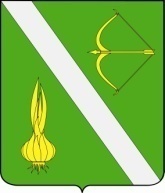 УПРАВЛЕНИЕ ОБРАЗОВАНИЯ БЕССОНОВСКОГО РАЙОНАПЕНЗЕНСКОЙ ОБЛАСТИП Р И К А ЗУПРАВЛЕНИЕ ОБРАЗОВАНИЯ БЕССОНОВСКОГО РАЙОНАПЕНЗЕНСКОЙ ОБЛАСТИП Р И К А ЗУПРАВЛЕНИЕ ОБРАЗОВАНИЯ БЕССОНОВСКОГО РАЙОНАПЕНЗЕНСКОЙ ОБЛАСТИП Р И К А ЗУПРАВЛЕНИЕ ОБРАЗОВАНИЯ БЕССОНОВСКОГО РАЙОНАПЕНЗЕНСКОЙ ОБЛАСТИП Р И К А З04.10.2017167/01-09с. БессоновкаДатаПредмет День недели09.10.17математика понедельник10.10.17экология вторник11.10.17физика, ОБЖсреда12.10.17технология четверг13.10.17информатика и ИКТ, географияпятница14.10.17химия, правосуббота16.10.17литература понедельник17.10.17историявторник18.10.17русский язык среда19.10.17немецкий язык четверг20.10.17обществознаниепятница21.10.17физическая культура, экономикасуббота23.10.17биологияпонедельник24.10.17английский языквторник№ п/пФИО ученикаКласс (по параллелям)Кол-во набранных балловМаксимальный баллМестоДата проведенияУчебный предметКласс (по параллелям)Кол-во учащихся, принявши х участие в олимпиадеСредний показатель выполнения заданий(%)Кол-во и % учащихся, получивших не менее 50 % балловПримечаниеУчебный предметКласс (по параллелям)Фамилия, имя, отчество, (полностью)Успешность выполнения заданий, %ПримечаниеФамилия, имя, отчество победителя  и призеров (полностью) Учебный предметКласс (по параллелям)Успешность выполнения заданий, % Фамилия, имя, отчество учителя, должность (полностью)№п/пПредметШкольный этапШкольный этапШкольный этапМуниципальный этап№п/пПредметКол-во участниковКол-во победителейКол-во призеровЗаявка кол-во1Математика2Русский язык 3Английский язык 4Немецкий язык5Информатика и ИКТ 6Физика 7Химия 8Биология9Экология 10География 11Литература 12История 13Обществознание14Экономика 15Право16Физическая культура17Основы безопасности жизнедеятельности18Технология (технический труд)19Технология (обслуживающий труд)20Искусство (мироваяхудожественная культура)Всего